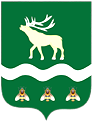 Российская Федерация Приморский крайДУМА 
ЯКОВЛЕВСКОГО МУНИЦИПАЛЬНОГО РАЙОНАРЕШЕНИЕ31 января 2023 года                      с. Яковлевка                               № 629 - НПАО внесении изменений в Правила  землепользования и застройки Новосысоевского сельского поселения,  входящего в состав Яковлевского муниципального районаРассмотрев представленный Администрацией Яковлевского муниципального района проект решения о внесении изменений в Правила землепользования и застройки Новосысоевского  сельского поселения, входящего в состав Яковлевского муниципального района, Дума района на основании статьи 30 Устава Яковлевского муниципального районаРЕШИЛА:1. Внести в Правила землепользования и застройки Новосысоевского сельского поселения, входящего в состав Яковлевского муниципального района, утвержденные решением Думы Яковлевского муниципального района от 3 октября 2017 года № 615-НПА, следующие изменения:- в статье 30 части III:а) раздел «Условно разрешенные виды использования» таблицы пункта 2 части 2 после строки «»дополнить  строкой следующего содержания:«»;б) пункт 3 части 2 дополнить абзацами следующего содержания:«4.6 «Общественное питание»:-	 предельные (минимальные и (или) максимальные) размеры земельных участков, в том числе их площадь: размеры земельных участков не подлежат установлению, минимальная площадь земельных участков – 200 м²; максимальная площадь земельных участков–4000 м²;-	 минимальные отступы  от границ земельных участков в целях определения мест допустимого размещения зданий, строений, сооружений, за пределами которых запрещено строительство зданий, строений, сооружений – 3 м; -	 предельное количество этажей зданий, строений, сооружений  – 1 надземный этаж;-	 максимальный процент застройки в границах земельного участка, определяемый как отношение суммарной площади земельного участка, которая может быть застроена, ко всей площади земельного участка – 20%;».2. Настоящее решение вступает в силу после его официального опубликования.И.о. председателя ДумыЯковлевского муниципального района                                  А.В. Бирун Глава Яковлевскогомуниципального района	                                                 А.А. Коренчук 3.7Религиозное использованиеРазмещение объектов капитального строительства, предназначенных для отправления религиозных обрядов (церкви, соборы, храмы, часовни, монастыри, мечети, молельные дома);размещение объектов капитального строительства, предназначенных для постоянного местонахождения духовных лиц, паломников и послушников в связи с осуществлением ими религиозной службы, а также для осуществления благотворительной и религиозной образовательной деятельности (монастыри, скиты, воскресные школы, семинарии, духовные училища)4.6Общественное питаниеРазмещение объектов капитального строительства в целях устройства мест общественного питания (рестораны, кафе, столовые, закусочные, бары)